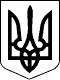 УКРАЇНАЖИТОМИРСЬКА ОБЛАСТЬНОВОГРАД-ВОЛИНСЬКА МІСЬКА РАДАМІСЬКИЙ ГОЛОВАРОЗПОРЯДЖЕННЯвід  06.03.2019    № 51 (о)Про розгляд пропозицій та зауважень, висловлених депутатами  та міським головою під час підготовки та проведення  тридцятої сесії міської ради сьомого скликанняКеруючись пунктами 2, 7, 19, 20 частини четвертої статті 42 Закону України «Про місцеве самоврядування в Україні», статтею 23 Закону України «Про статус депутатів місцевих рад», статтею 48 Регламенту Новоград-Волинської міської ради сьомого скликання, враховуючи пропозиції, зауваження, висловлені депутатами міської ради та міським головою під час підготовки та проведення  тридцятої  сесії міської ради сьомого скликання:1. Керівникам виконавчих органів міської ради вжити заходи з розгляду та виконання пропозицій і зауважень депутатів міської ради та міського голови, які висловлені під час підготовки та проведення тридцятої сесії міської ради сьомого скликання, що додаються. 2. Посадовим особам, зазначеним у додатку, до 12.04.2019 надати інформацію про виконання цього розпорядження секретарю міської ради Остапчуку В.І. та в електронному вигляді організаційному відділу міської ради для узагальнення та інформування на черговій сесії міської ради сьомого скликання.      3. Розпорядження міського голови від 06.11.2018 №258 (о) «Про розгляд пропозицій та зауважень, висловлених депутатами  та міським головою під час підготовки та проведення  двадцять шостої сесії міської ради сьомого скликання» та від 26.12.2018 № 312 (о) «Про розгляд пропозицій та зауважень, висловлених депутатами та міським головою під час підготовки та проведення двадцять дев’ятої сесії міської ради сьомого скликання» зняти з контролю.  4. Контроль за виконанням цього розпорядження покласти на секретаря міської ради Остапчука В.І.Міський голова		                                                                        В.Л.ВесельськийДодаток до розпорядження міського голови                                                                                               від 06.03.2019 №51 (о)Пропозиції і зауваження депутатів міської ради та міського голови, які висловлені під час підготовки та проведення   тридцятої сесії міської ради сьомого скликанняКеруючий справами виконавчого комітетуміської ради           				                                                              Д.А.Ружицький№ з/пКим внесено пропозицію, зауваженняЗміст пропозицій та зауваженьПосадові особи міської ради, відповідальні за розгляд та реалізацію 1.Весельський В.Л.Опрацювати питання щодо використання приміщення комунальної власності на вул.Лідівський шлях, 32 під гуртожиток для лікарів.Колотов С.Ю.Дутчак Л.Р.1.Весельський В.Л.Доопрацювати проект Типового договору оренди нерухомого майна з урахуванням зауважень постійної комісії міської ради з питань містобудування, архітектури та земельних відносин і внести його на розгляд наступної сесії міської ради.Легенчук А.В.Богданчук О.В.Антонюк П.Г.1.Весельський В.Л.Опрацювати спільно з міським головою, головами депутатських фракцій міської ради і позафракційними депутатами питання щодо квоти розподілу посад голів постійних комісій міської ради, враховуючи пропозицію депутата міської ради, голови депутатської групи міської ради «Європейське майбутнє» Седлецького Р.А.Остапчук В.І.1.Весельський В.Л.Надати міському голові службову записку щодо боргів по КП Новоград-Волинської міської ради «Міськкомунсервіс».Кузнєцова Н.І.1.Весельський В.Л.Опрацювати питання щодо зберігання печатки і документів КП «Міськкомунсервіс».Антонюк П.Г.Свірщук А.С.1.Весельський В.Л.Спільно з представниками громадських організацій захисту тварин опрацювати питання щодо безпритульних тварин в місті з урахуванням діючої Програми поводження з тваринами та регулювання чисельності безпритульних тварин.  Легенчук А.В. Моісєєв С.В.1.Весельський В.Л.Спільно з постійною комісією міської ради з питань соціальної політики, охорони здоров’я, освіти, культури та спорту опрацювати пропозицію гр.Носарєвої Н.О. щодо надання пільги багатодітним сім’ям зі сплати за харчування дітей в загальноосвітніх навчальних закладах та про результати поінформувати на наступній сесії міської ради.Гвозденко О.В.Ящук І.К.Ващук Т.В.1.Весельський В.Л.Надати відповідь гр.Сорокіній С.Ф. на її звернення від 28.01.2019.    Ружицький Д.А.2.Постійна комісія (Остапчук О.Л.)Визначити перелік необхідних комунальних підприємств міської ради для обслуговування об’єктів критичної інфраструктури (стратегічно важливі для функціонування територіальної громади).Легенчук А.В.Богданчук О.В.2.Постійна комісія (Остапчук О.Л.)Визначитися з доцільністю функціонування КП «Шляхрембуд» Новоград-Волинської міської ради.Легенчук А.В.Богданчук О.В.2.Постійна комісія (Остапчук О.Л.)Опрацювати питання щодо виконання всіх робіт управлінням житлово-комунального господарства, енергозбереження та комунальної власності міської ради на конкурсних засадах.   Легенчук А.В.Богданчук О.В.2.Постійна комісія (Остапчук О.Л.)Відрядити першого заступника міського голови Колотова С.Ю. до Польщі для проведення переговорів з керівництвом ТОВ «Церсаніт Інвест» щодо підключення підприємства до мереж централізованого водопостачання.Весельський В.Л.2.Постійна комісія (Остапчук О.Л.) Рекомендувати відділу культури і туризму міської ради укласти угоду про співробітництво з Новоград-Волинською РДА та ОТГ щодо краєзнавчого музею.Гвозденко О.В.Заєць Л.В.2.Постійна комісія (Остапчук О.Л.)З метою економії бюджетних коштів здійснити заміну легкових автомобілів виконавчих органів міської ради на велосипеди та залишити 2 автомобілі для відряджень.Колотов С.Ю.Гвозденко О.В.Легенчук А.В.Ружицький Д.А.3.Остапчук О.Л.Заслухати на наступній сесії міської ради голову постійної комісії з питань депутатської етики, дотримання законності та охорони прав і свобод громадян з інформацією щодо КП Новоград-Волинської міської ради «Реєстраційний центр».Рассадін А.О.4.Пономаренко О.А.(депутатське звернення)Вирішити питання щодо закриття несакціонованого проїзду між будинками №20 і №29 на вул.Рокосовського до гаражного масиву  та поінформувати мешканців зазначених будинків про результати розгляду звернення.Легенчук А.В.Богданчук О.В.5.Палецький О.А.Опрацювати питання щодо введення посади з енергозбереження та енергоефективності або покладення цих обов’язків на відповідний структурний підрозділ чи посадову особу, враховуючи діючу в Україні Програму з термомодернізації багатоквартирних будинків. Легенчук А.В.Богданчук А.В.5.Палецький О.А.Оприлюднити в місцевих ЗМІ та на офіційному сайті міської ради інформацію про використання коштів міського бюджету на потреби виборчих округів у 2018 році.Остапчук В.І.Талько О.М.6. Якубов В.О.Прийняти відповідні міри до посадових осіб, причетних до проведення неналежного ремонту під’їзної дороги до полігону ТПВ. Легенчук А.В.7.Постійна комісія(Рассадін А.О.)Внести на розгляд сесії міської ради питання щодо внесення змін до Програми фінансової підтримки об'єднань співвласників багатоквартирного будинку в стосовно часток співфінансування капітального ремонту ліфтів з міського бюджету та ОСББ: 50% на 50% замість 90% на 10%.Богданчук О.В.8.Постійна комісія(Рассадін А.О.)Постійна комісія(Хапчук С.В.)Опрацювати питання щодо утворення комунальної установи міської ради «Агенція місцевого економічного розвитку». Колотов С.Ю. Тімофєєва О.В.